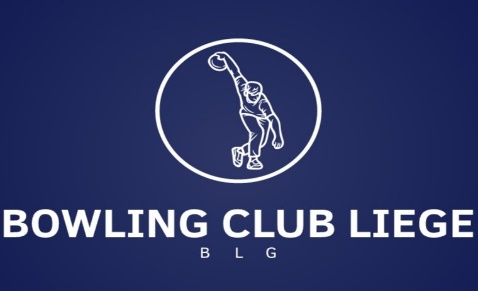 Attestation de sponsoringPar la présente,je soussigné    « …………………………………………………………………………………………………………………………….……..» jouant dans l’équipe     « ………………………………………………….………………….………………………..…………………….…………… » évoluant au sein du club Bowling Liège Guillemins (BLG) dont le numéro fédéral est le 87 à la Fédération sportive Belge de Bowling et ayant comme représentants légaux :Henrotte André (Président), Milos Sergueï (Vice-Président), Jacob Jacques (Secrétaire), Servais Jean-François (Trésorier)Schmitz John (Directeur Sportif), reconnais être sponsorisé par «………………………………………………………………………………………………….…………………..…………… » et avoir reçu la somme de ………………………………..…………., ….. € (…………………………… Euros et .......................... Cents). Cette somme est destinée à sponsoriser l’équipe susnommée / le club et ce en couvrant des frais tels : affiliation des joueurs, participation aux différentes compétitions (individuelles et/ou par équipe), entraînements, déplacements, matériel, … La présente attestation est remplie en trois exemplaires et tient lieu de contrat. Fait en trois exemplaires à ……………………………………… Le ……………/.............../202Pour le club, 	Pour l’équipe, 	Pour le sponsor, 